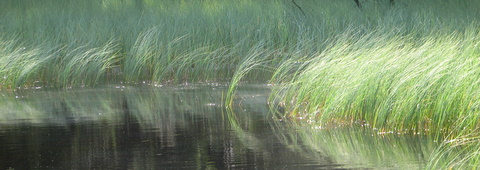 The Feminine Art of ListeningConnecting Nature & Creativity InschrijfformulierJa, ik meld mij aan voor The Feminine  Art of listening, van 13 juli – 15 juli 2012 in SiegerswoudeNaam: Adres:Postcode en plaats:Telefoon: Email: Betaling (zie * voor de betalingsvoorwaarden)O	Bij inschrijving  vóór 20 juni is het bedrag  € 320, deze betaling voor 22 juni overmaken.O	Bij inschrijving na 20 juni  € 345, bij inschrijving  te betalen.Dit bedrag maak ik over op bankrekening 41.53.54.048 tnv ME van Dop, ovv  the feminine art of listening. *Bij annulering vanaf 3 weken voor aanvang van de workshop (vanaf 22 juni) ben je de helft van het cursus bedrag verschuldigd. Bij annulering vanaf 1 week voor aanvang van de workshop (vanaf6 juli) ben je het hele bedrag verschuldigd.Als je een betalingsregeling wilt, kan je contact opnemen met Marielle: info@mariellevandop.nlPer post opsturen of mailen naar: Marielle van Dop, de Rival 6, 8401 WR Gorredijk. info@mariellevandop.nl ; telefoon: 0513-463889